COMUNE DI MINTURNO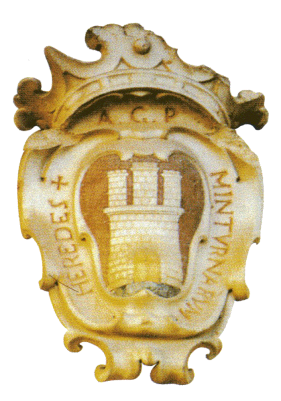 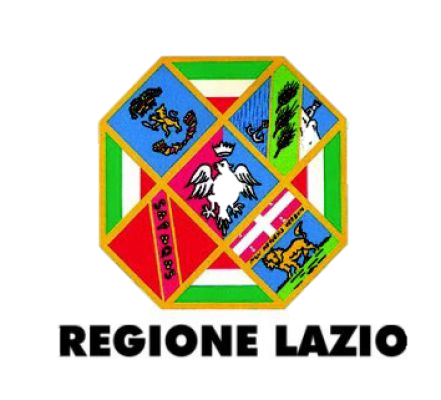 Medaglia d’Oro al Merito CivileDPR 03.08.1998PROVINCIA DI LATINAAVVISO PUBBLICOPER LA CONCESSIONE DI CONTRIBUTI INTEGRATIVI PER IL PAGAMENTO DEI CANONI DI LOCAZIONEAnnualità 2014  Visto l’ art. 11, comma 3 della legge 9 Dicembre 1998, n° 431 e successive modifiche ed integrazioniSI RENDE NOTOche la Regione Lazio, con deliberazione di Giunta Regionale n. 366 del 21.07.2015, ha approvato i criteri e le modalità di ripartizione del fondo regionale per la concessione di contributi integrativi ai conduttori meno abbienti per il pagamento dei canoni di locazione, relativi all’anno 2014, dovuti ai proprietari di immobili. Le domande dei richiedenti possono essere presentate al Comune a partire dalla data di pubblicazione del presente bando e per i successivi 30 giorni dalla pubblicazione.Requisiti per la partecipazione al bandoIl Comune accoglie le domande dei richiedenti che, alla data di pubblicazione del presente bando, siano in possesso dei seguenti requisiti:cittadinanza italiana o di uno Stato aderente all’Unione Europea; cittadinanza di uno Stato non aderente all’Unione Europea se munito di permesso di soggiorno o carta di soggiorno ai sensi della Legge 6 marzo 1998, n. 40 e del Decreto legislativo 25 luglio 1998 n. 286 e successive modifiche ed integrazioni e, secondo quanto disposto dall’art. 11, comma 13 della Legge n. 133/2008, in possesso del certificato storico di residenza da almeno dieci anni nel territorio nazionale ovvero da almeno cinque anni nella Regione Lazio alla data di presentazione della domanda per l’accesso al contributo; residenza anagrafica nel comune e nell’immobile per il quale è richiesto il contributo per il sostegno alla locazione; titolarità del regolare contratto di locazione ad uso abitativo, debitamente registrato, per l’anno o porzione di anno a cui si riferisce l’annualità del Fondo. Sono esclusi i conduttori di alloggi appartenenti alle categorie catastali A/1, A/7, A/8, A/9 e A/10; mancanza di titolarità di diritti di proprietà, usufrutto, uso ed abitazione su alloggio adeguato alle esigenze del nucleo familiare (rif. alloggio adeguato: art. 20 del Regolamento regionale n. 2/2000) nell’ambito territoriale del comune di residenza; il presente requisito deve essere posseduto da tutti i componenti il nucleo familiare; non avere ottenuto per l’annualità del Fondo indicata nel bando, l’attribuzione di altro contributo per il sostegno alla locazione da parte di enti locali, associazioni, fondazioni o altri organismi; non essere assegnatari di alloggi di edilizia residenziale pubblica destinati all’assistenza abitativa e di edilizia agevolata/convenzionata; essere in regola con il pagamento del canone di locazione. Fermo restando i requisiti dei soggetti beneficiari dei contributi, i requisiti minimi reddituali che i conduttori devono possedere sono fissati, in deroga a quanto stabilito dal decreto del Ministero dei Lavori Pubblici 7 giugno 1999 e sulla base del decreto del Ministero delle Infrastrutture e dei Trasporti 12 febbraio 2014, come di seguito riportato: reddito del nucleo familiare, calcolato con il metodo ISEE (indicatore della situazione economica equivalente), non superiore a € 10.000,00 (euro diecimila/00), rispetto al quale il canone di locazione abbia un’incidenza superiore al 35%. Il canone di locazione è quello annuale risultante dal contratto di locazione regolarmente registrato, al netto degli oneri accessori e riscontrato dalle ricevute attestanti l’avvenuto pagamento, riferito all’annualità del Fondo indicata nel bando comunale. L’ISEE di riferimento è quello in corso di validità alla data di presentazione della domanda per l’accesso al contributo. La percentuale di incidenza è determinata con la seguente formula: incidenza = (canone/ISEE) x 100.Il contributo in favore dei soggetti aventi titolo, calcolato sul canone annuo relativo al periodo di conduzione dell’immobile, è determinato come segue: canone annuo meno il 35% del reddito ISEE e comunque fino a un massimo di € 3.000,00: contributo = canone annuo – (reddito ISEE x 35 : 100)]. Qualora nel corso dell’anno cui si riferisce la domanda, per il medesimo alloggio, sia stato rinnovato il contratto di locazione scaduto, il soggetto richiedente allega alla domanda copia di ambedue i contratti di locazione regolarmente registrati e delle ricevute di pagamento dei canoni riferiti ad entrambi i contratti di locazione. Nel caso in cui il soggetto richiedente abbia trasferito la propria residenza anagrafica in un altro alloggio nello stesso comune, il contributo è erogabile tenendo conto di entrambi i contratti di locazione regolarmente registrati, dei canoni riferiti ai diversi alloggi, previa verifica da parte del comune circa il mantenimento dei requisiti. Nel caso in cui il soggetto richiedente abbia trasferito nell’annualità di riferimento del bando la propria residenza in un altro comune, l’interessato potrà optare per una sola domanda e il contributo sarà erogabile solo in relazione ai mesi di residenza nell’alloggio a cui si riferisce la domanda. I richiedenti dovranno allegare alla domanda:il contratto di locazione regolarmente registrato; la dichiarazione ISEE ai fini della verifica della situazione economica e patrimoniale del nucleo familiare; le ricevute attestanti l’avvenuto pagamento del canone di locazione. fotocopia del documento di identità e, per i cittadini di Stati non aderenti alla Comunità Europea, copia della carta o del permesso di soggiorno, ovvero richiesta di rinnovo del permesso di soggiorno.La domanda di partecipazione al bando dovrà essere compilata unicamente su modelli messi a disposizione dal competente ufficio comunale e dovrà pervenire a mezzo posta con raccomandata A.R. o tramite protocollo comunale, da inviare al Comune di Minturno, Ufficio Servizi Sociali, entro e non oltre il termine perentorio del 27 Ottobre 2015 (farà fede la data del protocollo comunale), pena l’esclusione dal contributo.Le domande incomplete o prive della documentazione richiesta non saranno ritenute valide ai fini della formazione della graduatoria. A seguito dell’istruttoria delle domande pervenute verrà predisposta una graduatoria provvisoria, a seguito della quale è possibile la presentazione di eventuali ricorsi, debitamente motivati. Il comune al termine della presentazione dei ricorsi, provvede alla formazione della graduatoria definitiva. Minturno, 28.09.2015IL COMMISSARIO STRAORDINARIODott. Bruno Strati